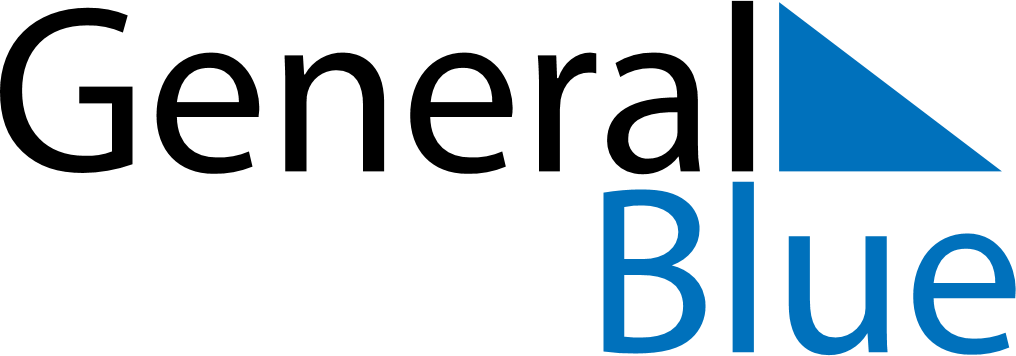 April 2029April 2029April 2029April 2029UkraineUkraineUkraineSundayMondayTuesdayWednesdayThursdayFridayFridaySaturday1234566789101112131314Orthodox EasterOrthodox Easter151617181920202122232425262727282930